РОССИЙСКАЯ ФЕДЕРАЦИЯСвердловская областьДУМА  ПЫШМИНСКОГО  ГОРОДСКОГО  ОКРУГА(5 созыв, 46 заседание)Р Е Ш Е Н И Еот  31 марта 2017 г.   №  280                               р.п.ПышмаОб утверждении Правил содержания домашних животных на территории Пышминского городского округаВ целях упорядочения деятельности в сфере содержания домашних животных на территории Пышминского городского округа, обеспечения безопасности людей, руководствуясь Федеральным законом от 06.10.2003                 № 131-ФЗ «Об общих принципах организации местного самоуправления в Российской Федерации»,  Постановлением Правительства Свердловской области от 06.08.2004 № 743-ПП «О примерных правилах содержания домашних животных в Свердловской области», Уставом Пышминского городского округаДума Пышминского городского округа РЕШИЛА:1. Утвердить Правила содержания домашних животных на территории Пышминского городского округа (прилагаются).2. Настоящее Решение опубликовать в газете «Пышминские вести» и разместить на сайте Пышминского городского округа.3.  Контроль за выполнением настоящего Решения  возложить на комиссию по социальным вопросам Думы Пышминского городского округа (Мананкова С.П.).Приложениек решению Думы Пышминского городского округа от   31 марта 2017 г. №  280Правиласодержания домашних животных на территории Пышминского городского округаСтатья 1. Общие положения1.1. Правила содержания домашних животных на территории Пышминского городского округа (далее - Правила) регулируют отношения в сфере содержания домашних животных, обеспечения безопасности людей от неблагоприятного физического, санитарного и психологического воздействия домашних животных, распространяются на всех животных и подлежат соблюдению всеми владельцами домашних животных на территории Пышминского городского округа.1.2. Владельцами домашних животных, на которых распространяется действие Правил, являются физические лица, предприниматели без образования юридического лица, юридические лица, в том числе религиозные, зоозащитные организации и учреждения независимо от форм собственности и подчиненности (далее - владельцы домашних животных).1.3. К животным применяются общие правила об имуществе постольку, поскольку иными правовыми актами не предусмотрено иное.Статья 2. Основные понятия, используемые в Правилах2.1. В настоящих Правилах используются следующие основные понятия:домашние животные - животные, исторически прирученные и разводимые человеком, находящиеся на содержании владельца в жилом помещении или при доме;безнадзорные домашние животные - домашние животные, находящиеся в общественных местах без сопровождающего лица;породы собак, требующие особого внимания владельца, - бультерьер, американский стаффордширский терьер, ротвейлер, черный терьер, кавказская овчарка, южнорусская овчарка, среднеазиатская овчарка, немецкая овчарка, московская сторожевая, дог, бульдог, ризеншнауцер, доберман, мастино, мастиф, их помеси между собой, другие крупные и агрессивные собаки служебных, служебно-спортивных и бойцовых пород. отлов безнадзорных домашних животных - деятельность по поимке и изоляции безнадзорных животных. Статья 3. Права и обязанности владельцев домашних животных3.1. Домашние животные могут находиться в собственности граждан и юридических лиц. Отношения, возникающие по вопросам собственности на домашних животных, регулируются гражданским законодательством.3.2. Владелец домашнего животного имеет право:1) приобретать и отчуждать домашних животных (в том числе путем продажи, дарения, мены) с соблюдением порядка, предусмотренного законодательством Российской Федерации, Свердловской	 области, настоящими Правилами;2) получать необходимую информацию о порядке содержания, разведения и воспитания домашних животных в обществах (клубах) владельцев домашних животных и ветеринарных организациях;3)  осуществлять  стерилизацию принадлежащих ему домашних животных в ветеринарных организациях;4) помещать домашних животных в приют для временного содержания;5) получать необходимую информацию о порядке содержания, разведения домашних животных в обществах (клубах) владельцев домашних животных, ветеринарных организациях и сельскохозяйственных учебных заведениях;6) иные права, установленные законодательством Российской Федерации и Свердловской области.3.3. Владелец домашнего животного обязан:1) обеспечивать безопасность граждан от воздействия домашних животных, а также спокойствие и тишину для окружающих;2) содержать домашнее животное в соответствии с его биологическими особенностями, гуманно обращаться с ним, не оставлять без корма и воды, не избивать, а в случае заболевания обращаться к услугам ветеринарной службы;3) соблюдать санитарно-гигиенические и ветеринарные правила содержания домашних животных;4) сообщать в органы ветеринарного надзора обо всех случаях нападения домашних животных на человека, предоставлять домашнее животное, покусавшее человека, в государственное ветеринарное лечебное учреждение для осмотра и наложения карантина;5) осуществлять санитарно-гигиенические и ветеринарные мероприятия, обеспечивающие предупреждение болезней домашних животных;6) выполнять предписания должностных лиц органов государственного санитарно-эпидемиологического и ветеринарного надзора;7) в случае отказа от дальнейшего содержания домашнего животного передать (продать) домашнее животное другому владельцу либо обратиться в органы ветеринарного надзора с заявлением об усыплении домашнего животного. Оставлять без попечения домашних животных запрещается;8) выполнять иные требования, установленные законодательством Российской Федерации, Свердловской области, настоящими Правилами.3.4. Обучение собак осуществляется специалистами по дрессировке собак при наличии именного удостоверения, выданного кинологической организацией, лицензированной на кинологическую образовательную деятельность. Запрещается использовать при дрессировке животных негуманные и запрещенные методы психического и физического воздействия.3.5. Владельцы домашних животных несут ответственность за их здоровье и содержание, а также за моральный и имущественный ущерб, либо за вред здоровью человека, причиненные их домашними животными иным лицам, соблюдение настоящих Правил. Содержание собак рассматривается как деятельность, связанная с повышенной опасностью.3.6. В случае социальной опасности домашнее животное подлежит конфискации или усыплению по заключению органа государственного ветеринарного надзора в порядке, установленном действующим законодательством.Статья  4. Права и обязанности общественных объединений и организаций владельцев домашних животных4.1. Общественные объединения и организации владельцев домашних животных, зарегистрированные в установленном порядке, в уставные задачи которых входят содержание, разведение и иные действия, связанные с домашними животными, имеют право:1) создавать приюты временного и постоянного  содержания домашних животных, организовывать специальные магазины и рынки по их продаже, обмену, а также магазины по продаже товаров для ухода и содержания домашних животных;2) строить и оборудовать площадки для выгула домашних животных на земельных участках, отведенных администрацией Пышминского городского округа;3)  оказывать содействие органам государственного ветеринарного надзора в проведении вакцинации домашних животных;4) вести методическую и разъяснительную работу среди членов обществ и клубов владельцев домашних животных, обществ защиты животных по вопросам содержания домашних животных;5) иные права, установленные законодательством Российской Федерации и Свердловской области.4.2. Деятельность организаций и частных лиц по разведению, отлову, временному содержанию, утилизации погибших домашних животных, производству кормов для домашних животных должна соответствовать требованиям законодательства Российской Федерации и Свердловской области.Статья 5. Условия содержания домашних животных5.1. Граждане имеют право на содержание домашних животных в соответствии с их биологическими особенностями при соблюдении требований законодателства Российской Федерации, Свердловской области, настоящих Правил, а также законных прав и интересов других лиц.5.2. Обязательным условием содержания домашних животных является соблюдение санитарно-гигиенических норм и правил, ветеринарного законодательства Российской Федерации, правил пользования жилыми помещениями, содержания придомовой территории.5.3. Жилые помещения, используемые для постоянного или временного содержания домашних животных, по своей площади должны обеспечивать благоприятные условия для жизни людей и животных.5.4. В комнатах коммунальных квартир содержать домашних животных разрешается только при наличии письменного согласия всех нанимателей и совершеннолетних членов их семей, проживающих в квартире.5.5. Не разрешается содержать домашних животных в местах общего пользования жилых домов (кухни, коридоры коммунальных квартир, лестничные клетки, чердаки, подвалы, переходные лоджии). Загрязнение домашними животными указанных мест должно  немедленно устраняться их владельцами.5.6. Временное пребывание граждан с домашними животными в гостиницах осуществляется по согласованию с администрацией гостиницы.5.7. Владельцы собак, имеющие в пользовании земельные участки, могут содержать собак в свободном выгуле только на хорошо огороженной территории или в изолированном помещении. О наличии собак должна быть сделана предупреждающая надпись перед входом на участок.5.8. Клеймение домашних животных производится по желанию их владельца в обществах и клубах домашних животных, зарегистрированных согласно действующему законодательству. 5.9. Запрещается разведение собак и кошек с целью использования их шкур и мяса.5.10. Запрещается изъятие из среды обитания и содержание в домашних условиях диких животных, не приспособленных к проживанию совместно с человеком.5.11. Запрещается бросать и самовольно уничтожать домашних животных.5.12. Запрещается проведение боев животных как организованного зрелищного мероприятия.Статья 6. Цели и задачи приютов для домашних животных6.1. Приюты для домашних животных могут быть созданы для:1) организации на практике дееспособной службы розыска и возвращения владельцам потерянных животных;2) создания условий для карантинирования животных с целью выявления опасных для человека заболеваний домашних животных;3)  решения проблемы ненужных, обременительных для владельцев животных;4)  регулирования численности животных.6.2. Приюты для домашних животных могут создаваться физическими лицами, предпринимателями без образования юридического лица, юридическими лицами.6.3. Приюты подразделяются на приюты кратковременного и длительного содержания домашних животных.6.4. Приюты кратковременного содержания домашних животных создаются в целях:1) выявления владельцев потерянных животных согласно идентификационным номерам или особым приметам животных через службу розыска домашних животных;2)  подбора новых владельцев животным для дальнейшего их содержания или передачи животных в приюты длительного содержания.При организациях, осуществляющих отлов безнадзорных и бездомных животных, приюты кратковременного содержания создаются в обязательном порядке.6.5. Приюты длительного содержания животных создаются и функционируют в воспитательных, познавательных и других целях.6.6. Для организации и функционирования приюта, независимо от его типа, необходимо неукоснительное соблюдение следующих требований:1)  содержание домашних животных в вольерах, обеспечивающих условия для нормальной жизнедеятельности животных;2)  наличие полноценной и сбалансированной кормовой базы;3)  осуществление постоянного ветеринарного контроля и обслуживания; наличие профессионально подготовленного обслуживающего персонала;4) соблюдение правил по максимальному наполнению приютов и минимальной полезной площади на одно животное;5)  обязательное карантинирование вновь прибывших домашних животных;6)  при определении в приют длительного содержания домашние животные должны быть обеспложены.6.7. Домашние животные, поступившие в приют, осматриваются ветеринарными специалистами. Раненым животным или животным с явными признаками болезни оказывается первая медицинская помощь.6.8. В приютах кратковременного срока содержания домашних животных тяжело больные, неуправляемые, повышенно злобные собаки при крайней необходимости подвергаются эвтаназии.6.9. Владелец домашнего животного, не заявивший о своем праве на отловленное животное в течение шести месяцев, считается отказавшимся от него.6.10. В приюте, независимо от его типа, ведется обязательная специальная система учета по каждому животному, содержащая полную информацию по всем аспектам ежедневной деятельности приюта, включая отчеты по потерянным и найденным животным, а также по тем из них, которые переданы новым владельцам. Сведения о новых владельцах животных являются закрытыми.6.11. Лица, получившие животное из приюта, кроме новых владельцев, возмещают ему расходы по отлову, транспортировке, ветеринарному осмотру или помощи, содержанию животного.6.12. Контроль за деятельностью приютов для домашних животных, независимо от их типа, осуществляют:- органы санитарно-эпидемиологического и ветеринарного контроля;- организация, осуществляющая регистрацию домашних животных;- зоозащитные организации.Статья 7. Продажа и приобретение домашних животных7.1. Торговля домашними животными осуществляется в специально отведенных местах - через питомники, общества (клубы) владельцев домашних животных, магазины и на специализированных рынках по продаже домашних животных при наличии соответствующих ветеринарных документов (в пределах границ Пышминского городского округа - справка о здоровье животного по  форме № 4; за пределами Пышминского городского округа - ветеринарное свидетельство).Продажа домашних животных в общественных местах (около магазинов, учреждений, на вокзалах) запрещена.7.2. Ввоз в Пышминский городской округ домашних животных с территорий иностранных государств разрешается при наличии документа, удостоверяющего право ввоза домашнего животного на территорию Российской Федерации (ветеринарный сертификат с переводом на русский язык, международный паспорт здоровья животного).Статья 8. Вакцинация и карантин домашних животных8.1. Владельцы домашних животных обязаны вакцинировать их от бешенства и других заболеваний, опасных для человека. Вакцинация домашних животных производится в ветеринарных учреждениях в сроки, установленные  нормативными правовыми актами в сфере ветеринарии.8.2. Органы ветеринарного надзора обязаны своевременно оповещать владельцев домашних животных о карантине домашних животных, вправе потребовать изоляции или усыпления домашних животных в случаях особо опасных заболеваний.8.3. Владельцы домашних животных обязаны соблюдать установленные правила карантина домашних животных. Запрещается выгуливать больных животных и животных, на которых наложен карантин.8.4. Владельцы домашних животных обязаны сообщать в органы ветеринарного надзора о случаях внезапного падежа, массового заболевания или необычного поведения домашних животных.Статья 9. Выгул собак9.1.  Выгул собак разрешается на площадках, пустырях и других территориях, определяемых администрацией Пышминского городского округа. Перечень мест выгула собак публикуется в газете «Пышминские вести», обнародуется иными способами (размещаются на сайте Пышминского городского округа, стендах в территориальных управлениях администрации Пышминского городского округа). 9.2. Запрещается выгуливать собак без сопровождающего лица, поводка и оставлять их без присмотра.9.3. Запрещается посещать с домашними животными магазины, организации общественного  питания, медицинские, культурные и образовательные учреждения. Организации обязаны помещать знаки о запрете посещения их с домашними животными при входе и оборудовать места для их привязи.9.4. Разрешается свободный выгул собак на хорошо огороженной территории владельца земельного участка. О наличии собаки должна быть сделана предупреждающая надпись при входе на участок.9.5. При выгуле собаки владелец обязан гарантировать безопасность окружающих. В жилых микрорайонах выгул собак разрешается только на поводке, с регистрационным номером на ошейнике. В общественных местах, а также в местах скопления людей владелец обязан взять собаку на короткий поводок, а на крупных или злобных собак надеть намордник.9.6. При переходе через улицу или проезжую часть, а также вблизи магистралей владелец домашнего животного обязан взять его на короткий поводок во избежание дорожно-транспортного происшествия.9.7. При выгуле домашних животных в жилых микрорайонах с 23.00 до 7.00 часов владельцы домашних животных обязаны обеспечивать тишину.9.8. Владельцы домашних животных не должны допускать загрязнения тротуаров, детских и школьных площадок и других объектов общего пользования при выгуле домашних животных.9.9. Запрещается выгуливать собак, требующих особой ответственности владельца, детям до 14 лет, а также лицам, находящимся в состоянии опьянения.Статья 10. Выпас домашних сельскохозяйственных животных10.1.  Выпас домашних сельскохозяйственных животных разрешается на территориях, определяемых администрацией Пышминского городского округа. Перечень мест выпаса домашних сельскохозяйственных животных  публикуется в газете «Пышминские вести», обнародуется иными способами (размещаются на сайте Пышминского городского округа, стендах в территориальных управлениях администрации Пышминского городского округа). 10.2. Запрещается выпас домашних сельскохозяйственных животных вне мест,  определенных администрацией Пышминского городского округа.Статья 11. Перевозка домашних животныхв общественном транспорте11.1. Разрешается перевозить домашних животных всеми видами наземного городского и пригородного транспорта. Крупные собаки должны быть на коротком поводке и в наморднике, мелкие собаки и кошки - в сумках или контейнерах. При перевозке должны соблюдаться требования Правил перевозки домашних животных для данного вида транспорта.11.2. Перевозка собак, независимо от породы, в общественном транспорте разрешается при следующем условии: владелец собаки должен иметь при себе справку о вакцинации против бешенства, проведенную не более чем за  12 месяцев и не менее чем за 30 дней до перевозки.11.3. При транспортировке домашних животных за пределы Пышминского городского округа - в другие города и регионы Российской Федерации - оформляется ветеринарное свидетельство установленного образца, где указывается дата  прививки от бешенства, проведенной не более чем за  12 месяцев и не менее чем за 30 дней до перевозки..Статья 12. Организация отлова и содержания безнадзорных домашних животных12.1. Организация  отлова и содержания безнадзорных домашних животных осуществляется администрацией Пышминского городского округа в соответствии с  законодательством Российской Федерации и Свердловской области. Статья 13. Усыпление и захоронение  домашних животных13.1. Усыпление домашних животных производится в случае особо опасных заболеваний, при регулировании численности бездомных  животных, при появлении нежелательного потомства, по желанию их владельцев. Усыпление   осуществляется  ветеринарными специалистами. Запрещается умерщвление домашних животных в присутствии детей.13.2. Запрещено захоронение останков домашних животных в черте населенных пунктов Пышминского городского округа, лесопарковых и рекреационных зонах населенных пунктов, а также вывоз на полигоны хранения бытовых отходов, сброс в водоемы, реки, болота, карьеры и мусорные контейнеры.Статья 14. Ответственность за правонарушенияв сфере содержания домашних животных14.1. За несоблюдение настоящих Правил, за нарушение  требований санитарно-гигиенических норм и правил ветеринарного законодательства, владелец домашнего животного несет ответственность в соответствии с действующим законодательством Российской Федерации и Свердловской области.Статья 15. Контроль за соблюдением настоящих Правил15.1. Контроль за соблюдением настоящих Правил осуществляют заведующие и специалисты территориальных управлений администрации Пышминского  городского округа, а также иные уполномоченные органы в соответствии с  их компетенцией и полномочиями, установленными законодательством.Председатель Думы Пышминского городского округа____________________В.С. КлещевГлаваПышминского городского округа__________________В.В. Соколов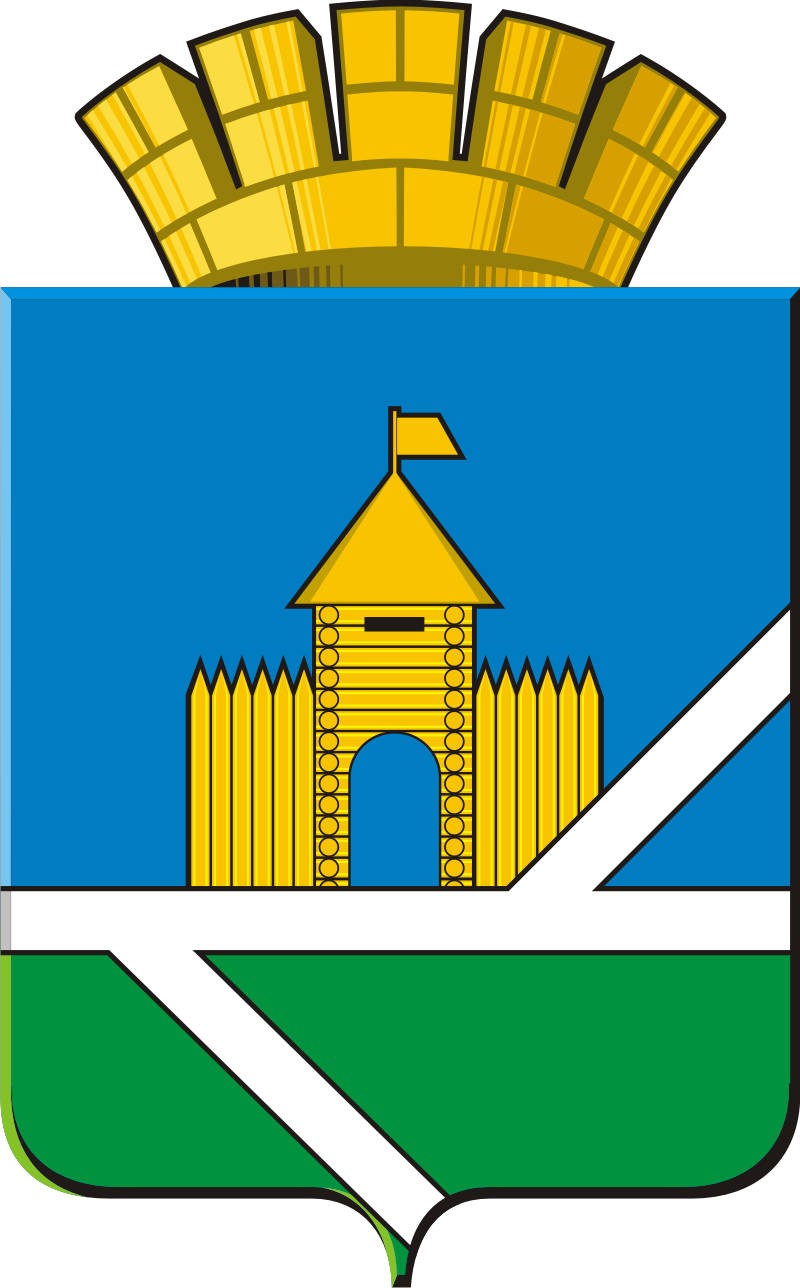 